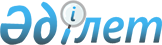 О внесении изменения в раздел III Единого перечня продукции (товаров), подлежащей государственному санитарно-эпидемиологическому надзору (контролю) на таможенной границе и таможенной территории Евразийского экономического союзаРешение Совета Евразийской экономической комиссии от 9 сентября 2019 года № 97
      В соответствии с пунктом 1 статьи 57 Договора о Евразийском экономическом союзе от 29 мая 2014 года и пунктом 44 приложения № 1 к Регламенту работы Евразийской экономической комиссии, утвержденному Решением Высшего Евразийского экономического совета от 23 декабря 2014 г. № 98, Совет Евразийской экономической комиссии решил:  
      1. Раздел III Единого перечня продукции (товаров), подлежащей государственному санитарно-эпидемиологическому надзору (контролю) на таможенной границе и таможенной территории Евразийского экономического союза, утвержденного Решением Комиссии Таможенного союза от 28 мая 2010 г. № 299, дополнить абзацем следующего содержания: 
      "- товары для личного пользования (товары, отнесенные таможенным органом государства – члена Евразийского экономического союза к товарам для личного пользования в соответствии с Таможенным кодексом Евразийского экономического союза). Предъявление транспортных (перевозочных) и (или) коммерческих документов не требуется, штамп "ввоз разрешен" не проставляется.".  
      2. Настоящее Решение вступает в силу по истечении 30 календарных дней с даты его официального опубликования.    
      Члены Совета Евразийской экономической комиссии:  


					© 2012. РГП на ПХВ «Институт законодательства и правовой информации Республики Казахстан» Министерства юстиции Республики Казахстан
				
От Республики
Армения

От Республики
Беларусь

От Республики
Казахстан

От Кыргызской
Республики

От Российской
Федерации

М. Григорян

И. Петришенко

А. Смаилов

Ж. Разаков

А. Силуанов
